                                                                                                                                 “Azərbaycan Xəzər Dəniz Gəmiçiliyi”			                       			 	Qapalı Səhmdar Cəmiyyətinin 					       			“ 01 ”  Dekabr 2016-cı il tarixli		“216” nömrəli əmri ilə təsdiq edilmişdir.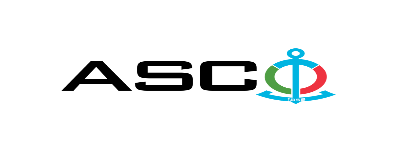           “Azərbaycan Xəzər Dəniz Gəmiçiliyi” Qapalı Səhmdar Cəmiyyəti   Struktur idarələrinə tələb olunan (Geyimlər və ipsiz çəkmələrin) satınalınması məqsədilə açıq müsabiqə elan edir:Müsabiqə №AM136/2022(İddiaçı iştirakçının blankında)AÇIQ MÜSABİQƏDƏ İŞTİRAK ETMƏK ÜÇÜN MÜRACİƏT MƏKTUBU___________ şəhəri                                                                         “__”_______20_-ci il___________№           							                                                                                          ASCO-nun Satınalmalar Komitəsinin Sədricənab C.Mahmudluya,Hazırkı məktubla [iddiaçı podratçının tam adı göstərilir] (nin,nun,nın) ASCO tərəfindən “__________”ın satın alınması ilə əlaqədar elan edilmiş [iddiaçı tərəfindən müsabiqənin nömrəsi daxil edilməlidir]nömrəli açıq  müsabiqədə iştirak niyyətini təsdiq edirik.Eyni zamanda [iddiaçı podratçının tam adı göstərilir] ilə münasibətdə hər hansı ləğv etmə və ya müflislik prosedurunun aparılmadığını, fəaliyyətinin dayandırılmadığını və sözügedən satınalma müsabiqəsində iştirakını qeyri-mümkün edəcək hər hansı bir halın mövcud olmadığını təsdiq edirik. Əlavə olaraq, təminat veririk ki, [iddiaçı podratçının tam adı göstərilir] ASCO-ya aidiyyəti olan şəxs deyildir.Tərəfimizdən təqdim edilən sənədlər və digər məsələlərlə bağlı yaranmış suallarınızı operativ cavablandırmaq üçün əlaqə:Əlaqələndirici şəxs: Əlaqələndirici şəxsin vəzifəsi: Telefon nömrəsi: E-mail: Qoşma: İştirak haqqının ödənilməsi haqqında bank sənədinin əsli – __ vərəq.________________________________                                   _______________________                   (səlahiyyətli şəxsin A.A.S)                                                                                                        (səlahiyyətli şəxsin imzası)_________________________________                                                                  (səlahiyyətli şəxsin vəzifəsi)                                                M.Y.MALLARIN SİYAHISI:                                                              Lot 2 İpsiz çəkmələr   Texniki suallarla bağlı:   Ələkbər Əzizli, KSƏTƏMM Departamentinin rəisiTel: +994502235709                                                       E-mail: Alekber.azizli@asco.az Ödəmə şərti yalnız Fakt Üzrə qəbul edilir və  digər təkliflər kənarlaşdırılacaqdır. Müsabiqədə qalib elan olunan iddiaçı şirkət ilə satınalma müqaviləsi bağlanmamışdan öncə ASCO-nun Satınalmalar qaydalarına uyğun olaraq iddiaçının yoxlanılması həyata keçirilir.    Həmin şirkət bu linkə http://asco.az/sirket/satinalmalar/podratcilarin-elektron-muraciet-formasi/ keçid alıb xüsusi formanı doldurmalı və ya aşağıdakı sənədləri təqdim etməlidir:Şirkətin nizamnaməsi (bütün dəyişikliklər və əlavələrlə birlikdə)Kommersiya hüquqi şəxslərin reyestrindən çıxarışı (son 1 ay ərzində verilmiş)Təsisçi hüquqi şəxs olduqda, onun təsisçisi haqqında məlumatVÖEN ŞəhadətnaməsiAudit olunmuş mühasibat uçotu balansı və ya vergi bəyannaməsi (vergi qoyma sistemindən asılı olaraq)/vergi orqanlarından vergi borcunun olmaması haqqında arayışQanuni təmsilçinin şəxsiyyət vəsiqəsiMüəssisənin müvafiq xidmətlərin göstərilməsi/işlərin görülməsi üçün lazımi lisenziyaları (əgər varsa)Qeyd olunan sənədləri təqdim etməyən və ya yoxlamanın nəticəsinə uyğun olaraq müsbət qiymətləndirilməyən şirkətlərlə müqavilə bağlanılmır və müsabiqədən kənarlaşdırılır. Müsabiqədə iştirak etmək üçün təqdim edilməli sənədlər:Müsabiqədə iştirak haqqında müraciət (nümunə əlavə olunur);İştirak haqqının ödənilməsi barədə bank sənədi;Müsabiqə təklifi; Malgöndərənin son bir ildəki (əgər daha az müddət fəaliyyət göstərirsə, bütün fəaliyyət dövründəki) maliyyə vəziyyəti barədə bank sənədi;Azərbaycan Respublikasında vergilərə və digər icbari ödənişlərə dair yerinə yetirilməsi vaxtı keçmiş öhdəliklərin, habelə son bir il ərzində (fəaliyyətini dayandırdığı müddət nəzərə alınmadan) vergi ödəyicisinin Azərbaycan Respublikasının Vergi Məcəlləsi ilə müəyyən edilmiş vəzifələrinin yerinə yetirilməməsi hallarının mövcud olmaması barədə müvafiq vergi orqanlarından arayış.İlkin mərhələdə müsabiqədə iştirak haqqında müraciət (imzalanmış və möhürlənmiş) və iştirak haqqının ödənilməsi barədə bank sənədi (müsabiqə təklifi istisna olmaqla) ən geci  15 avqust 2022-ci il, Bakı vaxtı ilə saat 17:00-a qədər Azərbaycan, rus və ya ingilis dillərində “Azərbaycan Xəzər Dəniz Gəmiçiliyi” Qapalı Səhmdar Cəmiyyətinin ( “ASCO” və ya “Satınalan təşkilat”) yerləşdiyi ünvana və ya Əlaqələndirici Şəxsin elektron poçtuna göndərilməlidir, digər sənədlər isə müsabiqə təklifi zərfinin içərisində təqdim edilməlidir.   Satın alınması nəzərdə tutulan mal, iş və xidmətlərin siyahısı (təsviri) əlavə olunur.İştirak haqqının məbləği və Əsas Şərtlər Toplusunun əldə edilməsi:Müsabiqədə iştirak etmək istəyən iddiaçılar aşağıda qeyd olunmuş məbləğdə iştirak haqqını ASCO-nun bank hesabına ödəyib (ödəniş tapşırığında müsabiqə keçirən təşkilatın adı, müsabiqənin predmeti dəqiq göstərilməlidir), ödənişi təsdiq edən sənədi birinci bölmədə müəyyən olunmuş vaxtdan gec olmayaraq ASCO-ya təqdim etməlidir. Bu tələbləri yerinə yetirən iddiaçılar satınalma predmeti üzrə Əsas Şərtlər Toplusunu elektron və ya çap formasında əlaqələndirici şəxsdən elanın IV bölməsində göstərilən tarixədək həftənin istənilən iş günü saat 08:00-dan 17:00-a kimi ala bilərlər.İştirak haqqının məbləği (ƏDV-siz): Lot1-geyimlər 150  AZN, Lot2 İpsiz çəkmələr-100 AznIştirak haqqı manat və ya ekvivalent məbləğdə ABŞ dolları və AVRO ilə ödənilə bilər.  Hesab nömrəsi: İştirak haqqı ASCO tərəfindən müsabiqənin ləğv edilməsi halı istisna olmaqla, heç bir halda geri qaytarılmır.Müsabiqə təklifinin təminatı :Müsabiqə təklifi üçün təklifin qiymətinin azı 1 (bir) %-i həcmində bank təminatı (bank qarantiyası) tələb olunur. Bank qarantiyasının forması Əsas Şərtlər Toplusunda göstəriləcəkdir. Bank qarantiyalarının əsli müsabiqə zərfində müsabiqə təklifi ilə birlikdə təqdim edilməlidir. Əks təqdirdə Satınalan Təşkilat belə təklifi rədd etmək hüququnu özündə saxlayır. Qarantiyanı vermiş maliyyə təşkilatı Azərbaycan Respublikasında və/və ya beynəlxalq maliyyə əməliyyatlarında qəbul edilən olmalıdır. Satınalan təşkilat etibarlı hesab edilməyən bank qarantiyaları qəbul etməmək hüququnu özündə saxlayır.Satınalma müsabiqəsində iştirak etmək istəyən şəxslər digər növ təminat (akkreditiv, qiymətli kağızlar, satınalan təşkilatın müsabiqəyə dəvət sənədlərində göstərilmiş xüsusi hesabına  pul vəsaitinin köçürülməsi, depozitlər və digər maliyyə aktivləri) təqdim etmək istədikdə, təminat növünün mümkünlüyü barədə Əlaqələndirici Şəxs vasitəsilə əvvəlcədən ASCO-ya sorğu verməlidir və razılıq əldə etməlidir. Müqavilənin yerinə yetirilməsi təminatı satınalma müqaviləsinin qiymətinin 3 (üç) %-i məbləğində tələb olunur.Hazırki satınalma əməliyyatı üzrə Satınalan Təşkilat tərəfindən yalnız malların anbara təhvil verilməsindən sonra ödənişinin yerinə yetirilməsi nəzərdə tutulur, avans ödəniş nəzərdə tutulmamışdır.Müqavilənin icra müddəti:Müsabiqə təklifinin təqdim edilməsinin son tarixi və vaxtı:Müsabiqədə iştirak haqqında müraciəti və iştirak haqqının ödənilməsi barədə bank sənədini birinci bölmədə qeyd olunan vaxta qədər təqdim etmiş iştirakçılar, öz müsabiqə təkliflərini bağlı zərfdə (1 əsli və 1 surəti olmaqla) 23 avqust 2022-ci il, Bakı vaxtı ilə saat 17:00-a qədər ASCO-ya təqdim etməlidirlər.Göstərilən tarixdən və vaxtdan sonra təqdim olunan təklif zərfləri açılmadan geri qaytarılacaqdır.Satınalan təşkilatın ünvanı:Azərbaycan Respublikası, Bakı şəhəri, AZ1003 (indeks), Bakı şəhəri Mikayıl Useynov küçəsi 2 ASCO-nun Satınalmalar Komitəsi.Əlaqələndirici şəxs:Rahim AbbasovASCO-nun Satınalmalar Departameninin mütəxəssisiTelefon nömrəsi: +99450 2740277Elektron ünvan: rahim.abbasov@asco.az, tender@asco.azHüquqi məsələlər üzrə:Telefon nömrəsi: +994 12 4043700 (daxili: 1262)Elektron ünvan: tender@asco.az Müsabiqə təklif zərflərinin açılışı tarixi, vaxtı və yeri:Zərflərin 24 avqust -ci il tarixdə, Bakı vaxtı ilə saat 15:00-da  elanın V bölməsində göstərilmiş ünvanda baş tutacaqdır. Zərflərin açılışında iştirak etmək istəyən şəxslər iştirak səlahiyyətlərini təsdiq edən sənədi (iştirakçı hüquqi və ya fiziki şəxs tərəfindən verilmiş müvafiq etibarnamə) və şəxsiyyət vəsiqələrini müsabiqənin baş tutacağı tarixdən ən azı yarım saat qabaq Satınalan Təşkilata təqdim etməlidirlər.Müsabiqənin qalibi haqqında məlumat:Müsabiqə qalibi haqqında məlumat ASCO-nun rəsmi veb-səhifəsinin “Elanlar” bölməsində yerləşdiriləcəkdir.S/SMalların adı Ölçü vahidiSayıSertfikat tələbiLot1-Kombinezonlar1Kombinezon, rəngi: qırmızı,  ölçüsü:  44, standartı: EN 1149-5:2008ədəd15Uyğunluq, Mənşə, Keyfiyyət və Test sertfikatı2Kombinezon, rəngi: qırmızı,  ölçüsü:  46, standartı: EN 1149-5:2008ədəd628Uyğunluq, Mənşə, Keyfiyyət və Test sertfikatı3Kombinezon, rəngi: qırmızı,  ölçüsü:  48, standartı: EN 1149-5:2008ədəd1179Uyğunluq, Mənşə, Keyfiyyət və Test sertfikatı4Kombinezon, rəngi: qırmızı,  ölçüsü:  50, standartı: EN 1149-5:2008ədəd1254Uyğunluq, Mənşə, Keyfiyyət və Test sertfikatı5Kombinezon, rəngi: qırmızı,  ölçüsü:  52, standartı: EN 1149-5:2008ədəd739Uyğunluq, Mənşə, Keyfiyyət və Test sertfikatı6Kombinezon, rəngi: qırmızı,  ölçüsü:  54, standartı: EN 1149-5:2008ədəd597Uyğunluq, Mənşə, Keyfiyyət və Test sertfikatı7Kombinezon, rəngi: qırmızı,  ölçüsü:  56, standartı: EN 1149-5:2008ədəd454Uyğunluq, Mənşə, Keyfiyyət və Test sertfikatı8Kombinezon, rəngi: qırmızı,  ölçüsü:  58, standartı: EN 1149-5:2008ədəd372Uyğunluq, Mənşə, Keyfiyyət və Test sertfikatı9Kombinezon, rəngi: qırmızı,  ölçüsü:  60, standartı: EN 1149-5:2008ədəd127Uyğunluq, Mənşə, Keyfiyyət və Test sertfikatı10Kombinezon, rəngi: qırmızı,  ölçüsü:  62, standartı: EN 1149-5:2008ədəd50Uyğunluq, Mənşə, Keyfiyyət və Test sertfikatı11Kombinezon, rəngi: qırmızı,  ölçüsü:  64, standartı: EN 1149-5:2008ədəd33Uyğunluq, Mənşə, Keyfiyyət və Test sertfikatı12Kombinezon, rəngi: qırmızı,  ölçüsü:  66, standartı: EN 1149-5:2008ədəd20Uyğunluq, Mənşə, Keyfiyyət və Test sertfikatı13Kombinezon, rəngi: qırmızı,  ölçüsü:  68, standartı: EN 1149-5:2008ədəd7Uyğunluq, Mənşə, Keyfiyyət və Test sertfikatı14Kombinezon, rəngi: göy,  ölçüsü:  42, standartı: EN 1149-5:2008ədəd2Uyğunluq, Mənşə, Keyfiyyət və Test sertfikatı15Kombinezon, rəngi: göy,  ölçüsü:  44, standartı: EN 1149-5:2008ədəd12Uyğunluq, Mənşə, Keyfiyyət və Test sertfikatı16Kombinezon, rəngi: göy,  ölçüsü:  46, standartı: EN 1149-5:2008ədəd300Uyğunluq, Mənşə, Keyfiyyət və Test sertfikatı17Kombinezon, rəngi: göy,  ölçüsü:  48, standartı: EN 1149-5:2008ədəd430Uyğunluq, Mənşə, Keyfiyyət və Test sertfikatı18Kombinezon, rəngi: göy,  ölçüsü:  50, standartı: EN 1149-5:2008ədəd613Uyğunluq, Mənşə, Keyfiyyət və Test sertfikatı19Kombinezon, rəngi: göy,  ölçüsü:  52, standartı: EN 1149-5:2008ədəd464Uyğunluq, Mənşə, Keyfiyyət və Test sertfikatı20Kombinezon, rəngi: göy,  ölçüsü:  54, standartı: EN 1149-5:2008ədəd525Uyğunluq, Mənşə, Keyfiyyət və Test sertfikatı21Kombinezon, rəngi: göy,  ölçüsü:  56, standartı: EN 1149-5:2008ədəd261Uyğunluq, Mənşə, Keyfiyyət və Test sertfikatı22Kombinezon, rəngi: göy,  ölçüsü:  58, standartı: EN 1149-5:2008ədəd155Uyğunluq, Mənşə, Keyfiyyət və Test sertfikatı23Kombinezon, rəngi: göy,  ölçüsü:  60, standartı: EN 1149-5:2008ədəd108Uyğunluq, Mənşə, Keyfiyyət və Test sertfikatı24Kombinezon, rəngi: göy,  ölçüsü:  62, standartı: EN 1149-5:2008ədəd29Uyğunluq, Mənşə, Keyfiyyət və Test sertfikatı25Kombinezon, rəngi: göy,  ölçüsü:  64, standartı: EN 1149-5:2008ədəd27Uyğunluq, Mənşə, Keyfiyyət və Test sertfikatı26Kombinezon, rəngi: göy,  ölçüsü:  66, standartı: EN 1149-5:2008ədəd10Uyğunluq, Mənşə, Keyfiyyət və Test sertfikatı27Kombinezon, rəngi: göy,  ölçüsü:  68, standartı: EN 1149-5:2008ədəd5Uyğunluq, Mənşə, Keyfiyyət və Test sertfikatı28Kombinezon qaynaq işi üçün istiliyə  alova davamlı, Elektrik işləri üçün, ölçüsü: 46, standartı: EN ISO 11612:2015 (A1 B1 C1 E1 F1); EN ISO 11611:2015 Class 1 A1; EN 1149-5:2018; EN 13034+A1:2009 Type 6; EN 61482-1-1:2019; EN 61482-1-2ədəd11Uyğunluq, Mənşə, Keyfiyyət və Test sertfikatı29Kombinezon qaynaq işi üçün istiliyə  alova davamlı, Elektrik işləri üçün, ölçüsü: 48, standartı: EN ISO 11612:2015 (A1 B1 C1 E1 F1); EN ISO 11611:2015 Class 1 A1; EN 1149-5:2018; EN 13034+A1:2009 Type 6; EN 61482-1-1:2019; EN 61482-1-2ədəd62Uyğunluq, Mənşə, Keyfiyyət və Test sertfikatı30Kombinezon qaynaq işi üçün istiliyə  alova davamlı, Elektrik işləri üçün, ölçüsü: 50, standartı: EN ISO 11612:2015 (A1 B1 C1 E1 F1); EN ISO 11611:2015 Class 1 A1; EN 1149-5:2018; EN 13034+A1:2009 Type 6; EN 61482-1-1:2019; EN 61482-1-2ədəd47Uyğunluq, Mənşə, Keyfiyyət və Test sertfikatı31Kombinezon qaynaq işi üçün istiliyə  alova davamlı, Elektrik işləri üçün, ölçüsü: 52, standartı: EN ISO 11612:2015 (A1 B1 C1 E1 F1); EN ISO 11611:2015 Class 1 A1; EN 1149-5:2018; EN 13034+A1:2009 Type 6; EN 61482-1-1:2019; EN 61482-1-2ədəd57Uyğunluq, Mənşə, Keyfiyyət və Test sertfikatı32Kombinezon qaynaq işi üçün istiliyə  alova davamlı, Elektrik işləri üçün, ölçüsü: 54, standartı: EN ISO 11612:2015 (A1 B1 C1 E1 F1); EN ISO 11611:2015 Class 1 A1; EN 1149-5:2018; EN 13034+A1:2009 Type 6; EN 61482-1-1:2019; EN 61482-1-2ədəd40Uyğunluq, Mənşə, Keyfiyyət və Test sertfikatı33Kombinezon qaynaq işi üçün istiliyə  alova davamlı, Elektrik işləri üçün, ölçüsü: 56, standartı: EN ISO 11612:2015 (A1 B1 C1 E1 F1); EN ISO 11611:2015 Class 1 A1; EN 1149-5:2018; EN 13034+A1:2009 Type 6; EN 61482-1-1:2019; EN 61482-1-2ədəd23Uyğunluq, Mənşə, Keyfiyyət və Test sertfikatı34Kombinezon qaynaq işi üçün istiliyə  alova davamlı, Elektrik işləri üçün, ölçüsü: 58, standartı: EN ISO 11612:2015 (A1 B1 C1 E1 F1); EN ISO 11611:2015 Class 1 A1; EN 1149-5:2018; EN 13034+A1:2009 Type 6; EN 61482-1-1:2019; EN 61482-1-2ədəd13Uyğunluq, Mənşə, Keyfiyyət və Test sertfikatı35Kombinezon qaynaq işi üçün istiliyə  alova davamlı, Elektrik işləri üçün, ölçüsü: 60, standartı: EN ISO 11612:2015 (A1 B1 C1 E1 F1); EN ISO 11611:2015 Class 1 A1; EN 1149-5:2018; EN 13034+A1:2009 Type 6; EN 61482-1-1:2019; EN 61482-1-2ədəd5Uyğunluq, Mənşə, Keyfiyyət və Test sertfikatı36Soyuq havalar üçün yüksək görüntülü gödəkçə, ölçüsü:  40, standartı: EN 342:2004; EN 20471+A1:2016 Class 3; EN 1149-5:2008; EN 13034+A1:2009 Type 6; EN 343:2003+A1:2007 Class 3 Level 1ədəd8Uyğunluq, Mənşə, Keyfiyyət və Test sertfikatı37Soyuq havalar üçün yüksək görüntülü gödəkçə, ölçüsü:  42, standartı: EN 342:2004; EN 20471+A1:2016 Class 3; EN 1149-5:2008; EN 13034+A1:2009 Type 6; EN 343:2003+A1:2007 Class 3 Level 1ədəd10Uyğunluq, Mənşə, Keyfiyyət və Test sertfikatı38Soyuq havalar üçün yüksək görüntülü gödəkçə, ölçüsü:  44, standartı: EN 342:2004; EN 20471+A1:2016 Class 3; EN 1149-5:2008; EN 13034+A1:2009 Type 6; EN 343:2003+A1:2007 Class 3 Level 1ədəd30Uyğunluq, Mənşə, Keyfiyyət və Test sertfikatı39Soyuq havalar üçün yüksək görüntülü gödəkçə, ölçüsü:  46, standartı: EN 342:2004; EN 20471+A1:2016 Class 3; EN 1149-5:2008; EN 13034+A1:2009 Type 6; EN 343:2003+A1:2007 Class 3 Level 1ədəd96Uyğunluq, Mənşə, Keyfiyyət və Test sertfikatı40Soyuq havalar üçün yüksək görüntülü gödəkçə, ölçüsü:  48, standartı: EN 342:2004; EN 20471+A1:2016 Class 3; EN 1149-5:2008; EN 13034+A1:2009 Type 6; EN 343:2003+A1:2007 Class 3 Level 1ədəd638Uyğunluq, Mənşə, Keyfiyyət və Test sertfikatı41Soyuq havalar üçün yüksək görüntülü gödəkçə, ölçüsü:  50, standartı: EN 342:2004; EN 20471+A1:2016 Class 3; EN 1149-5:2008; EN 13034+A1:2009 Type 6; EN 343:2003+A1:2007 Class 3 Level 1ədəd985Uyğunluq, Mənşə, Keyfiyyət və Test sertfikatı42Soyuq havalar üçün yüksək görüntülü gödəkçə, ölçüsü:  52, standartı: EN 342:2004; EN 20471+A1:2016 Class 3; EN 1149-5:2008; EN 13034+A1:2009 Type 6; EN 343:2003+A1:2007 Class 3 Level 1ədəd932Uyğunluq, Mənşə, Keyfiyyət və Test sertfikatı43Soyuq havalar üçün yüksək görüntülü gödəkçə, ölçüsü:  54, standartı: EN 342:2004; EN 20471+A1:2016 Class 3; EN 1149-5:2008; EN 13034+A1:2009 Type 6; EN 343:2003+A1:2007 Class 3 Level 1ədəd719Uyğunluq, Mənşə, Keyfiyyət və Test sertfikatı44Soyuq havalar üçün yüksək görüntülü gödəkçə, ölçüsü:  56, standartı: EN 342:2004; EN 20471+A1:2016 Class 3; EN 1149-5:2008; EN 13034+A1:2009 Type 6; EN 343:2003+A1:2007 Class 3 Level 1ədəd658Uyğunluq, Mənşə, Keyfiyyət və Test sertfikatı45Soyuq havalar üçün yüksək görüntülü gödəkçə, ölçüsü:  58, standartı: EN 342:2004; EN 20471+A1:2016 Class 3; EN 1149-5:2008; EN 13034+A1:2009 Type 6; EN 343:2003+A1:2007 Class 3 Level 1ədəd305Uyğunluq, Mənşə, Keyfiyyət və Test sertfikatı46Soyuq havalar üçün yüksək görüntülü gödəkçə, ölçüsü:  60, standartı: EN 342:2004; EN 20471+A1:2016 Class 3; EN 1149-5:2008; EN 13034+A1:2009 Type 6; EN 343:2003+A1:2007 Class 3 Level 1ədəd89Uyğunluq, Mənşə, Keyfiyyət və Test sertfikatı47Soyuq havalar üçün yüksək görüntülü gödəkçə, ölçüsü:  62, standartı: EN 342:2004; EN 20471+A1:2016 Class 3; EN 1149-5:2008; EN 13034+A1:2009 Type 6; EN 343:2003+A1:2007 Class 3 Level 1ədəd57Uyğunluq, Mənşə, Keyfiyyət və Test sertfikatı48Soyuq havalar üçün yüksək görüntülü gödəkçə, ölçüsü:  64, standartı: EN 342:2004; EN 20471+A1:2016 Class 3; EN 1149-5:2008; EN 13034+A1:2009 Type 6; EN 343:2003+A1:2007 Class 3 Level 1ədəd32Uyğunluq, Mənşə, Keyfiyyət və Test sertfikatı49Soyuq havalar üçün yüksək görüntülü gödəkçə, ölçüsü:  66, standartı: EN 342:2004; EN 20471+A1:2016 Class 3; EN 1149-5:2008; EN 13034+A1:2009 Type 6; EN 343:2003+A1:2007 Class 3 Level 1ədəd13Uyğunluq, Mənşə, Keyfiyyət və Test sertfikatı50Soyuq havalar üçün yüksək görüntülü gödəkçə, ölçüsü:  68, standartı: EN 342:2004; EN 20471+A1:2016 Class 3; EN 1149-5:2008; EN 13034+A1:2009 Type 6; EN 343:2003+A1:2007 Class 3 Level 1ədəd4Uyğunluq, Mənşə, Keyfiyyət və Test sertfikatı51Dəri önlük qaynaqçı üçün,standartı: EN ISO 11612:2015 (A1 B1 C1 E1 F1); EN ISO 11611:2015 Class 1 A1; EN 1149-5:2018; EN 61482-1-1:2019; EN 61482-1-2ədəd245Uyğunluq, Mənşə, Keyfiyyət və Test sertfikatı52Odadavamlı parçadan kostyum,ölçüsü: standartı:48, EN 11611 ədəd3Uyğunluq, Mənşə, Keyfiyyət və Test sertfikatı53Odadavamlı parçadan kostyum,ölçüsü: standartı:50, EN 11611 ədəd8Uyğunluq, Mənşə, Keyfiyyət və Test sertfikatı54Odadavamlı parçadan kostyum,ölçüsü: standartı:52, EN 11611 ədəd8Uyğunluq, Mənşə, Keyfiyyət və Test sertfikatı55Odadavamlı parçadan kostyum,ölçüsü: standartı:54, EN 11611 ədəd7Uyğunluq, Mənşə, Keyfiyyət və Test sertfikatı56Odadavamlı parçadan kostyum,ölçüsü: standartı:56, EN 11611 ədəd3Uyğunluq, Mənşə, Keyfiyyət və Test sertfikatı57Hündürlükdə yıxılma əleyhinə təhlükəsizlik geyimi, standartı: EN 361ədəd30Uyğunluq, Mənşə, Keyfiyyət və Test sertfikatı58Yağışdan qorunmaq üçün plaş, ölçüsü:  48, standartı:  EN 343 Class Aədəd1Uyğunluq, Mənşə, Keyfiyyət və Test sertfikatı59Yağışdan qorunmaq üçün plaş, ölçüsü:  50, standartı:  EN 343 Class Aədəd97Uyğunluq, Mənşə, Keyfiyyət və Test sertfikatı60Yağışdan qorunmaq üçün plaş, ölçüsü:  52, standartı:  EN 343 Class Aədəd27Uyğunluq, Mənşə, Keyfiyyət və Test sertfikatı61Yağışdan qorunmaq üçün plaş, ölçüsü:  54, standartı:  EN 343 Class Aədəd92Uyğunluq, Mənşə, Keyfiyyət və Test sertfikatı62Yağışdan qorunmaq üçün plaş, ölçüsü:  56, standartı:  EN 343 Class Aədəd128Uyğunluq, Mənşə, Keyfiyyət və Test sertfikatı63Yağışdan qorunmaq üçün plaş, ölçüsü:  58, standartı:  EN 343 Class Aədəd71Uyğunluq, Mənşə, Keyfiyyət və Test sertfikatı64Yağışdan qorunmaq üçün plaş, ölçüsü:  60, standartı:  EN 343 Class Aədəd2Uyğunluq, Mənşə, Keyfiyyət və Test sertfikatı65Plaş su keçirməyən, ölçüsü: XL, başlıqlı, standartı: EN11612ədəd200Uyğunluq, Mənşə, Keyfiyyət və Test sertfikatı66Yüksək görüntülü jilet, rəngi: sarı, ölçüsü: XL, standartı: EN 20471+A1:2016 Class 2 ədəd82Uyğunluq, Mənşə, Keyfiyyət və Test sertfikatı67Yüksək görüntülü jilet, rəngi: narıncı, ölçüsü: XL,standartı: EN 20471+A1:2016 Class 2 ədəd65Uyğunluq, Mənşə, Keyfiyyət və Test sertfikatı68“Seahorse” işçi xilasedici jilet, ölçüsü : XL, IACS tərəfindən təsdiq edilmiş ədəd121Uyğunluq, Mənşə, Keyfiyyət və Test sertfikatı69Qum şırnağı işi ilə məşğul olanlar üçün xüsusi FMV dəsti ISO 14877:2002ədəd16Uyğunluq, Mənşə, Keyfiyyət və Test sertfikatı70Rezin önlük Kimyavi maddələrlə işləmək üçün, standartı:  EN 14605:2005 Type 4 Class 1ədəd208Uyğunluq, Mənşə, Keyfiyyət və Test sertfikatı71Qış alt paltar dəsti , ölçüsü:  40, ТР ТС 017 ГОСТ 31408dəst4Uyğunluq, Mənşə, Keyfiyyət və Test sertfikatı72Qış alt paltar dəsti , ölçüsü:  42, ТР ТС 017 ГОСТ 31408dəst12Uyğunluq, Mənşə, Keyfiyyət və Test sertfikatı73Qış alt paltar dəsti , ölçüsü:  44, ТР ТС 017 ГОСТ 31408dəst212Uyğunluq, Mənşə, Keyfiyyət və Test sertfikatı74Qış alt paltar dəsti , ölçüsü:  46, ТР ТС 017 ГОСТ 31408dəst530Uyğunluq, Mənşə, Keyfiyyət və Test sertfikatı75Qış alt paltar dəsti , ölçüsü:  48, ТР ТС 017 ГОСТ 31408dəst930Uyğunluq, Mənşə, Keyfiyyət və Test sertfikatı76Qış alt paltar dəsti , ölçüsü:  50, ТР ТС 017 ГОСТ 31408dəst1530Uyğunluq, Mənşə, Keyfiyyət və Test sertfikatı77Qış alt paltar dəsti , ölçüsü:  52, ТР ТС 017 ГОСТ 31408dəst1210Uyğunluq, Mənşə, Keyfiyyət və Test sertfikatı78Qış alt paltar dəsti , ölçüsü:  54, ТР ТС 017 ГОСТ 31408dəst710Uyğunluq, Mənşə, Keyfiyyət və Test sertfikatı79Qış alt paltar dəsti , ölçüsü:  56, ТР ТС 017 ГОСТ 31408dəst298Uyğunluq, Mənşə, Keyfiyyət və Test sertfikatı80Qış alt paltar dəsti , ölçüsü:  58, ТР ТС 017 ГОСТ 31408dəst160Uyğunluq, Mənşə, Keyfiyyət və Test sertfikatı81Qış alt paltar dəsti , ölçüsü:  60, ТР ТС 017 ГОСТ 31408dəst72Uyğunluq, Mənşə, Keyfiyyət və Test sertfikatı82Qış alt paltar dəsti , ölçüsü:  62, ТР ТС 017 ГОСТ 31408dəst36Uyğunluq, Mənşə, Keyfiyyət və Test sertfikatı83Qış alt paltar dəsti , ölçüsü:  64, ТР ТС 017 ГОСТ 31408dəst20Uyğunluq, Mənşə, Keyfiyyət və Test sertfikatı84Qış alt paltar dəsti , ölçüsü:  66, ТР ТС 017 ГОСТ 31408dəst12Uyğunluq, Mənşə, Keyfiyyət və Test sertfikatı85Qış alt paltar dəsti , ölçüsü:  68, ТР ТС 017 ГОСТ 31408dəst4Uyğunluq, Mənşə, Keyfiyyət və Test sertfikatı86Kostyum (şalvar-koynək) xadimələr üçün (yaşıl rəngdə),ölçüsü : 44, GOST 12.4.280-2014dəst7Uyğunluq, Mənşə, Keyfiyyət və Test sertfikatı87Kostyum (şalvar-koynək) xadimələr üçün (yaşıl rəngdə),ölçüsü : 46, GOST 12.4.280-2014dəst9Uyğunluq, Mənşə, Keyfiyyət və Test sertfikatı88Kostyum (şalvar-koynək) xadimələr üçün (yaşıl rəngdə),ölçüsü : 48, GOST 12.4.280-2014dəst16Uyğunluq, Mənşə, Keyfiyyət və Test sertfikatı89Kostyum (şalvar-koynək) xadimələr üçün (yaşıl rəngdə),ölçüsü : 50, GOST 12.4.280-2014dəst27Uyğunluq, Mənşə, Keyfiyyət və Test sertfikatı90Kostyum (şalvar-koynək) xadimələr üçün (yaşıl rəngdə),ölçüsü : 52, GOST 12.4.280-2014dəst31Uyğunluq, Mənşə, Keyfiyyət və Test sertfikatı91Kostyum (şalvar-koynək) xadimələr üçün (yaşıl rəngdə),ölçüsü : 54, GOST 12.4.280-2014dəst42Uyğunluq, Mənşə, Keyfiyyət və Test sertfikatı92Kostyum (şalvar-koynək) xadimələr üçün (yaşıl rəngdə),ölçüsü : 56, GOST 12.4.280-2014dəst24Uyğunluq, Mənşə, Keyfiyyət və Test sertfikatı93Kostyum (şalvar-koynək) xadimələr üçün (yaşıl rəngdə),ölçüsü : 58, GOST 12.4.280-2014dəst6Uyğunluq, Mənşə, Keyfiyyət və Test sertfikatı94Kostyum (şalvar-koynək) xadimələr üçün (yaşıl rəngdə),ölçüsü : 60, GOST 12.4.280-2014dəst17Uyğunluq, Mənşə, Keyfiyyət və Test sertfikatı95Tibbi xalat,standartı: ISO 22610:2006,ölçüsü : 54,  GOST 12.4.132-83, GOST 12.4.131-83cüt12Uyğunluq, Mənşə, Keyfiyyət və Test sertfikatı96Birdəfəlik kombinezon type 6 SiZE-ХL  EN 13034:2005/ГОСТ 12.4.259-2014; EN1149-5/ГОСТ Р ЕН 1149-5-2208/ГОСТ 12.4.175-88 в.1,в.3,с 1ədəd36020Uyğunluq, Mənşə, Keyfiyyət və Test sertfikatı97Birdəfəlik kombinezon type 6 SiZE-ХХL  EN 13034:2005/ГОСТ 12.4.259-2014; EN1149-5/ГОСТ Р ЕН 1149-5-2208/ГОСТ 12.4.175-88 в.1,в.3,с 1ədəd6877Uyğunluq, Mənşə, Keyfiyyət və Test sertfikatı98Turşuya davamlı kostyum, ölçüsü : XL, standartı: EN 13034: 2005+A1: 2009 TYPE 6dəst121Uyğunluq, Mənşə, Keyfiyyət və Test sertfikatı1Qoruyucu çəkmə(ipsiz), ölçüsü:  36, standartı: EN 20347cüt3Uyğunluq, Mənşə, Keyfiyyət və Test sertfikatı2Qoruyucu çəkmə(ipsiz), ölçüsü:  37, standartı: EN 20347cüt4Uyğunluq, Mənşə, Keyfiyyət və Test sertfikatı3Qoruyucu çəkmə(ipsiz), ölçüsü:  38, standartı: EN 20347cüt14Uyğunluq, Mənşə, Keyfiyyət və Test sertfikatı4Qoruyucu çəkmə(ipsiz), ölçüsü:  39, standartı: EN 20347cüt51Uyğunluq, Mənşə, Keyfiyyət və Test sertfikatı5Qoruyucu çəkmə(ipsiz), ölçüsü:  40, standartı: EN 20347cüt295Uyğunluq, Mənşə, Keyfiyyət və Test sertfikatı6Qoruyucu çəkmə(ipsiz), ölçüsü:  41, standartı: EN 20347cüt768Uyğunluq, Mənşə, Keyfiyyət və Test sertfikatı7Qoruyucu çəkmə(ipsiz), ölçüsü:  42, standartı: EN 20347cüt2006Uyğunluq, Mənşə, Keyfiyyət və Test sertfikatı8Qoruyucu çəkmə(ipsiz), ölçüsü:  43, standartı: EN 20347cüt1630Uyğunluq, Mənşə, Keyfiyyət və Test sertfikatı9Qoruyucu çəkmə(ipsiz), ölçüsü:  44, standartı: EN 20347cüt673Uyğunluq, Mənşə, Keyfiyyət və Test sertfikatı10Qoruyucu çəkmə(ipsiz), ölçüsü:  45, standartı: EN 20347cütUyğunluq, Mənşə, Keyfiyyət və Test sertfikatı11Qoruyucu çəkmə(ipsiz), ölçüsü:  46, standartı: EN 20347cütUyğunluq, Mənşə, Keyfiyyət və Test sertfikatı12Qoruyucu çəkmə(ipsiz), ölçüsü:  47, standartı: EN 20347cütUyğunluq, Mənşə, Keyfiyyət və Test sertfikatı13Qoruyucu çəkmə(ipsiz), ölçüsü:  48, standartı: EN 20347cütUyğunluq, Mənşə, Keyfiyyət və Test sertfikatı